Интегрированный урок истории и географии.Учителя:Казакова Светлана Анатольевна, учитель  истории;Боргулёв Тимур Витальевич, учитель географии.Тема урока: Финикийские мореплавателиТип урока: изучение нового материалаВид урока: интегрированный Цель урока: формирование у учащихся представлений о географическом положении Финикии, занятиях населения и их достижениях.Задачи:- охарактеризовать занятия жителей Финикии в контексте природно-географических условий страны;- изучить важнейшие изобретения и открытия финикийцев;- выявить предпосылки и последствия создания финикийского алфавита.На уроке узнаем:- о важнейших изобретениях и открытиях финикийцев;научимся:- характеризовать занятия жителей Финикии в контексте природно-географических условий страны;сможем:- объяснить предпосылки и последствия создания финикийского алфавита.Ход урокаВыход на тему урокаУчитель географии: Здравствуйте, ребята. Учитель истории: Мы рады приветствовать всех присутствующих на нашем необычном уроке – уроке географии и истории Учитель географии: я надеюсь, что вы любите путешествовать! На уроках географии и истории вы изучили несколько древних стран. Для вас мы подготовили загадки, попробуйте разгадать их и сказать какие страны в них «спрятались», не забудьте объяснить, как вы это поняли?Работа со слайдом На слайде загаданы три страны: Египет, Ассирия, ФиникияУчитель истории: Молодцы! Вы правильно разгадали название стран, но одну страну на уроках истории мы еще не изучали. Конечно, это загадочная страна Финикия.Как вы считаете, о чем сегодня на уроке пойдет речь?Записываем тему урока: Финикийские мореплавателиФормулировка цели урокаУчитель географии: подумайте, что вам известно о Финикии, что бы вы хотели узнать? Запишите свои версии в таблицу (задание № 1 первые две строки). Время на выполнение задания 1 минута.Задание № 1Работа с бортовым журналомОбщая формулировка цели урокаНовый материалУчитель географии: выполните задание № 2Задание № 2По предложенному описанию выделите на карте древнее государство. «Небольшая полоска земли на восточном побережье Средиземного моря. Протяженность государства была всего лишь 200 км, а с востока оно было окружено цепью Ливанских гор». 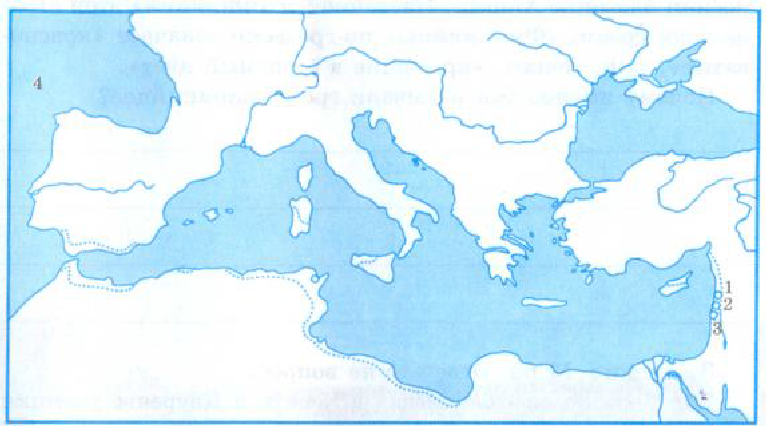 Молодцы!Учитель истории: А теперь давайте выясним, чем занимались финикийцы, как на их занятия влияли природно – климатические условия?Откройте учебник стр. _ параграф 15, п. 1 - 2. Прочитайте пункт, выпишите в рабочий лист занятия финикийцев. Устно приготовьтесь ответить на вопрос: чем отличаются природно – климатические условия Финикии и Египта и Двуречья.Задание № 3Основные занятия финикийцев:__________________________________________________________________________________________________________________________________________________________________________________________________________________________________________________________________________________________________________________________________________Ответьте на вопрос: чем отличаются природно – климатические условия Финикии и Египта и Двуречья.Учитель географии: посмотрите фрагмент учебного фильма (https://resh.edu.ru/subject/lesson/7527/main/310457/  5.40 – 6.14)Задание № 4Закрасьте кружочки, обозначающие финикийские города, и напишите их названия:
1. Библ
2. Сидон
3. Тир
2. Напишите название моря, по которому финикийцы проложили торговые пути. (Средиземное море)
3. Закрасьте берега, захваченные и колонизированные финикийцами.
4. Закрасьте кружочек, обозначающий колонию финикийцев, ставшую впоследствии главным городом крупного государства, и напишите название этого города. (Карфаген)
5. Океан, по которому плавали финикийские корабли, обозначен на карте цифрой 4. Напишите его название. (Атлантический)Учитель истории:Теперь мы с вами познакомимся с изобретениями финикийцев. Работа в группах.Задание № 5Пурпурная краскаФиникийские ремесленники научились окрашивать шерстяные ткани особой пурпурной краской. Современных химических красителей в древности не существовало. Краска могла быть либо минеральной (добытой из земли), либо растительного, либо животного происхождения. Как добывали пурпурную краску? Финикийцы ныряли на дно моря и доставали оттуда маленькие раковины с улитками. Из каждой можно было извлечь всего несколько капель густой жидкости. Это и была знаменитая в древности краска. Если краску замешивали пожиже, то ткань приобретала розовый или алый цвет, если погуще – она становилась лилово – красной. Ткани, выкрашенные пурпурной краской, сверкали на солнце, не выгорали и не линяли при стирке. Цена на такие ткани была очень огромной, поэтому их покупали только очень богатые люди: жрецы и военачальники.Изобретение стеклаОднажды Финикийский корабль, вез груз соды. Он пристал к песчаному берегу. Купцы решили пообедать, развели огонь, достали котелки, но не нашли камней, на которые можно было бы их поставить. Тогда они вместо камней использовали взятые с корабля куски каменной соды. Огонь был сильным, сода расплавилась и смешалась с песком и ракушками: от костра потекли струи прозрачной жидкости. Это и было стекло. Финикийцы научились делать прозрачное и цветное стекло, изделия из которого стоили очень дорого.Финикийский алфавитКак же был создан алфавит? Вначале финикийцы пользовались египетскими иероглифами. Но эта письменность была очень сложна. Было создано письмо примерно из 100 знаков, каждый из которых обозначал отдельный слог. Это письмо было проще, но все-таки для торговцев было слишком сложно. Тогда возникает письмо, состоящее из знаков, обозначающих лишь согласные звуки, - букв. Букв было всего 22. Понять такое письмо было гораздо труднее прежнего слогового, но зато выучить и писать было гораздо легче. А купцы и не гнались за понятливостью своих писем – они ведь были предназначены лишь своим. Гораздо важнее было быстро написать такое письмо. Финикийский алфавит был не совсем удобен – ведь такой текст из одних согласных букв можно прочитать по - разному. Поэтому этот алфавит не вытеснил клинопись и иероглифы. Однако после того, как греки и другие народы усовершенствовали алфавит, он быстро стал распространяться. От финикийского и греческого алфавитов произошли почти все алфавиты в мире, в том числе и наша азбука.
Подведение итогов урокаРабота с бортовым журналомРефлексияОцените свою работу на уроке, выполните Задание № 6тлчнхршдвлтвртлнДомашнее задание:Параграф 15 прочитать, составить и записать 3 вопроса соседу по тексту параграфа. Рабочий лист урокаУченика(цы) 5 «а» класса_________________________________________Тема урока:_______________________________________________________Задание № 1Работа с бортовым журналомЗадание № 2По предложенному описанию выделите на карте древнее государство. «Небольшая полоска земли на восточном побережье Средиземного моря. Протяженность государства была всего лишь 200 км, а с востока оно было окружено цепью Ливанских гор». Задание № 3Откройте учебник параграф 15, п. 1 - 2. Прочитайте пункт, выпишите в рабочий лист занятия финикийцев. Основные занятия финикийцев:__________________________________________________________________________________________________________________________________________________________________________________________________________________________________________________________________________________________________________________________________________УСТНО ответьте на вопрос: чем отличаются природно – климатические условия Финикии и Египта и Двуречья.Задание № 4Закрасьте кружочки, обозначающие финикийские города, и напишите их названия:
1. Библ
2. Сидон
3. Тир
2. Напишите название моря, по которому финикийцы проложили торговые пути. 3. Закрасьте берега, захваченные и колонизированные финикийцами.
4. Закрасьте кружочек, обозначающий колонию финикийцев, ставшую впоследствии главным городом крупного государства, и напишите название этого города. 
5. Океан, по которому плавали финикийские корабли, обозначен на карте цифрой 4. Напишите его название.Задание № 5Пурпурная краскаФиникийские ремесленники научились окрашивать шерстяные ткани особой пурпурной краской. Современных химических красителей в древности не существовало. Краска могла быть либо минеральной (добытой из земли), либо растительного, либо животного происхождения. Как добывали пурпурную краску? Финикийцы ныряли на дно моря и доставали оттуда маленькие раковины с улитками. Из каждой можно было извлечь всего несколько капель густой жидкости. Это и была знаменитая в древности краска. Если краску замешивали пожиже, то ткань приобретала розовый или алый цвет, если погуще – она становилась лилово – красной. Ткани, выкрашенные пурпурной краской, сверкали на солнце, не выгорали и не линяли при стирке. Цена на такие ткани была очень огромной, поэтому их покупали только очень богатые люди: жрецы и военачальники.Изобретение стеклаОднажды Финикийский корабль, вез груз соды. Он пристал к песчаному берегу. Купцы решили пообедать, развели огонь, достали котелки, но не нашли камней, на которые можно было бы их поставить. Тогда они вместо камней использовали взятые с корабля куски каменной соды. Огонь был сильным, сода расплавилась и смешалась с песком и ракушками: от костра потекли струи прозрачной жидкости. Это и было стекло. Финикийцы научились делать прозрачное и цветное стекло, изделия из которого стоили очень дорого.Финикийский алфавитКак же был создан алфавит? Вначале финикийцы пользовались египетскими иероглифами. Но эта письменность была очень сложна. Было создано письмо примерно из 100 знаков, каждый из которых обозначал отдельный слог. Это письмо было проще, но все-таки для торговцев было слишком сложно. Тогда возникает письмо, состоящее из знаков, обозначающих лишь согласные звуки, - букв. Букв было всего 22. Понять такое письмо было гораздо труднее прежнего слогового, но зато выучить и писать было гораздо легче. А купцы и не гнались за понятливостью своих писем – они ведь были предназначены лишь своим. Гораздо важнее было быстро написать такое письмо. Финикийский алфавит был не совсем удобен – ведь такой текст из одних согласных букв можно прочитать по - разному. Поэтому этот алфавит не вытеснил клинопись и иероглифы. Однако после того, как греки и другие народы усовершенствовали алфавит, он быстро стал распространяться. От финикийского и греческого алфавитов произошли почти все алфавиты в мире, в том числе и наша азбука.Задание № 6 Оцените свою работу на уроке, выполните 1Я знаю2Я хочу узнать 3Я узнал1 ряд2 ряд 3 рядПурпурная краскаИзобретение стеклаФиникийский алфавитПрочитайте текстПодчеркните в тексте главноеСформулируйте 2 – 3 главных мыслей. Приготовьтесь озвучить их 1.	Прочитайте текст2.	Подчеркните в тексте главное3. Сформулируйте 2 – 3 главных мыслей. Приготовьтесь озвучить их1.	Прочитайте текст2.	Подчеркните в тексте главное3. Сформулируйте 2 – 3 главных мыслей. Приготовьтесь озвучить их1Я знаю2Я хочу узнать 3Я узнал1Я знаю2Я хочу узнать 3Я узнал1 ряд2 ряд 3 рядПурпурная краскаИзобретение стеклаФиникийский алфавитПрочитайте текстПодчеркните в тексте главноеСформулируйте 2 – 3 главных мыслей. Приготовьтесь озвучить их 1.	Прочитайте текст2.	Подчеркните в тексте главное3. Сформулируйте 2 – 3 главных мыслей. Приготовьтесь озвучить их1.	Прочитайте текст2.	Подчеркните в тексте главное3. Сформулируйте 2 – 3 главных мыслей. Приготовьтесь озвучить ихтлчн хршдвлтвртлн